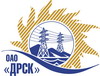 Открытое акционерное общество«Дальневосточная распределительная сетевая  компания»ПРОТОКОЛпроцедуры вскрытия конвертов с заявками участников ПРЕДМЕТ ЗАКУПКИ: закрытый запрос цен по результатам рамочного конкурса Закупка № 57 «Выполнение мероприятий по технологическому присоединению заявителей к сетям 0.4-10 кВ на территории СП ЮЭС филиала «ПЭС» 	лот 33– «Выполнение мероприятий по технологическому присоединению заявителей к сетям 0.4-10 кВ на территории СП ЦЭС филиала «ПЭС» г. Артем с. Киневичи, Надеждинский район урочище Соловей ключ»для нужд филиала ОАО «ДРСК» «Приморские электрические сети» (закупка раздела 2.1.1. ГКПЗ 2014 г.).Плановая стоимость: лот № 33 – 5 575 490,00 руб. без НДС Указание о проведении закупки от 20.08.2014 № 210.ПРИСУТСТВОВАЛИ: Три члена постоянно действующей Закупочной комиссии ОАО «ДРСК» 2 уровняВОПРОСЫ ЗАСЕДАНИЯ КОНКУРСНОЙ КОМИССИИ:В ходе проведения закрытого запроса цен было получено 6 предложений, конверты с которыми были размещены в электронном виде на Торговой площадке Системы www.b2b-energo.ru.Вскрытие конвертов было осуществлено в электронном сейфе организатора закрытого запроса цен на Торговой площадке Системы www.b2b-energo.ru автоматически.Дата и время начала процедуры вскрытия конвертов с предложениями участников: 04:00 (московское время) 28.08.2014. (было продлено на 3 ч., 48 мин., 14 cек., сделано 34 ставки).Место проведения процедуры вскрытия конвертов с предложениями участников: Торговая площадка Системы www.b2b-energo.ruВ конвертах обнаружены предложения следующих участников закрытого запроса цен:РЕШИЛИ: Утвердить заседания Закупочной комиссии по вскрытию поступивших на закрытый запрос цен конвертов.Ответственный секретарь Закупочной комиссии 2 уровня ОАО «ДРСК»	О.А. МоторинаТехнический секретарь Закупочной комиссии 2 уровня ОАО «ДРСК»	Т.А. Игнатова№ 513/УКС-Вг. Благовещенскавгуста 2014 г.№Наименование участника и его адресПредмет и общая цена заявки на участие в закрытом запросе цен (время московское)1ООО "ПЭСК" (690013, Россия, Приморский край, г. Владивосток, ул. Ладыгина, д. 13, кв. 95)Предложение: подано 27.08.2014 в 07:18
Цена: 4 860 000,00 руб. (НДС не облагается)2ОАО "ВСЭСС" (Россия, г. Хабаровск, ул. Тихоокеанская, 165, 680042)Предложение: подано 27.08.2014 в 07:08
Цена: 4 870 000,00 руб. (цена без НДС)3ООО "ДВ Энергосервис" (690074, Приморский край, г. Владивосток, ул. Снеговая, д. 42 "Д", оф. 4)Предложение: подано 27.08.2014 в 04:21
Цена: 5 250 000,00 руб. (цена без НДС)4ООО "Эрланг" (690090, Россия, Приморский край, г. Владивосток, ул. Пологая, д. 68, оф. 405)Предложение: подано 27.08.2014 в 03:55
Цена: 5 480 000,00 руб. (цена без НДС)5ООО "ЭДС" (692500, Россия, Приморский край, г. Уссурийск, ул. Тимирязева, д. 29-202)Предложение: подано 27.08.2014 в 02:37
Цена: 5 575 169,00 руб. (цена без НДС)6ООО "УЭМ" (692502 , Приморский край, г. Уссурийск, ул. Штабского, д. 1)Предложение: подано 27.08.2014 в 02:26
Цена: 5 575 490,00 руб. (цена без НДС)